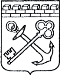 АДМИНИСТРАЦИЯ ЛЕНИНГРАДСКОЙ ОБЛАСТИКОМИТЕТ ПО СОХРАНЕНИЮ КУЛЬТУРНОГО НАСЛЕДИЯ ЛЕНИНГРАДСКОЙ ОБЛАСТИПРИКАЗ«___»____________2022 г.                                                         №___________________                                                                                                        Санкт-ПетербургОб установлении предмета охраны объекта культурного наследия регионального значения «Дом, в котором в 1904-1907 гг. жил и работал русский художник Беггров Александр Карлович»,  местонахождение: Ленинградская область, Гатчинский муниципальный район, Гатчинское городское поселение, город Гатчина, улица Соборная, дом 8В соответствии со ст. 9.2, 20, 33 Федерального закона от 25 июня 2002 года                    № 73-ФЗ «Об объектах культурного наследия (памятниках истории и культуры) народов Российской Федерации», п. 2.1.1 Положения о комитете по сохранению культурного наследия Ленинградской области, утвержденного постановлением Правительства Ленинградской области от 24 декабря 2020 года № 850, Положением о едином государственном реестре объектов культурного наследия (памятников истории и культуры) народов Российской Федерации, утвержденным приказом Минкультуры России от 3 октября 2011 года № 954, приказываю:1. Установить предмет охраны объекта культурного наследия регионального значения «Дом, в котором в 1904-1907 гг. жил и работал русский художник Беггров Александр Карлович», местонахождение: Ленинградская область, Гатчинский муниципальный район, Гатчинское городское поселение, город Гатчина,            улица Соборная, дом 8, принятого под государственную охрану решением Леноблисполкома от 27.08.1979 № 337 «Об утверждении списка вновь выявленных памятников истории Ленинградской области», согласно приложению к настоящему приказу.2. Комитету по сохранению культурного наследия Ленинградской области обеспечить:- внесение соответствующих сведений в Единый государственный реестр объектов культурного наследия (памятников истории и культуры) народов Российской Федерации;- обеспечить размещение настоящего приказа на сайте комитета                                       по сохранению культурного наследия Ленинградской области в информационно-телекоммуникационной сети «Интернет».3.   Настоящий приказ вступает в силу со дня его официального опубликования.4. Контроль за исполнением настоящего приказа оставляю за собой. Заместитель ПредседателяПравительства Ленинградской области – председатель комитета по сохранениюкультурного наследия                                                                                            В.О. ЦойПриложениек приказу комитетапо сохранению культурного наследияЛенинградской областиот «___» _____________2022 г.№ _________________________Предмет охраныобъекта культурного наследия регионального значения«Дом, в котором в 1904-1907 гг. жил и работал русский художник Беггров Александр Карлович», местонахождение: Ленинградская область, Гатчинский муниципальный район, Гатчинское городское поселение, город Гатчина, улица Соборная, дом 8Предмет охраны может быть уточнен в процессе историко-культурных                                     и реставрационных исследований, реставрационных работ.№п/пВиды предмета охраны Предмет охраныФотофиксация12341Объемно-пространственное решение:местоположение: в центральной части Гатчины, по четной стороне  улицы  Соборной, в квартале, ограниченном с севера – Гостипальным переулком, с востока – ул. Карла Маркса, с юга – Соборной улицей, с запада – Красной улицей;исторические габариты                              и конфигурация одноэтажного                   со вторым мансардным этажом, прямоугольного в плане симметричного здания;исторические габариты и конфигурация двускатной крыши, высотные отметка конька, материал окрытия (металл).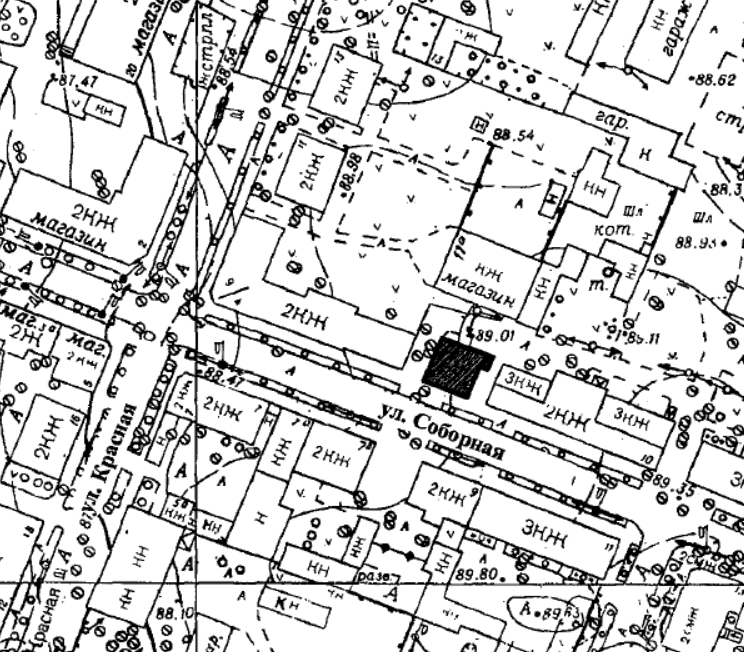 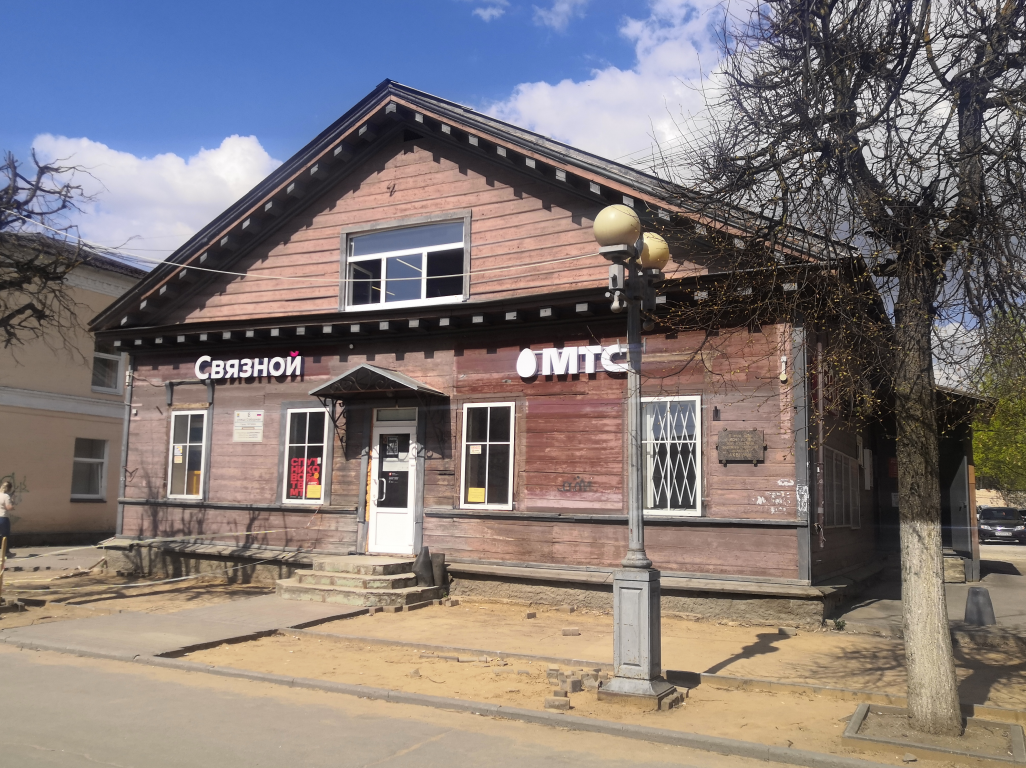 2Конструктивная система:местоположение, материал исполнения (бревно) и конфигурация исторических наружных и внутренних капитальные стен;местоположение, материал исполнения исторического цоколя (камень);местоположение и конфигурация (плоские) исторических перекрытий;местоположение, габариты и конфигурация исторической лестницы (внутренней);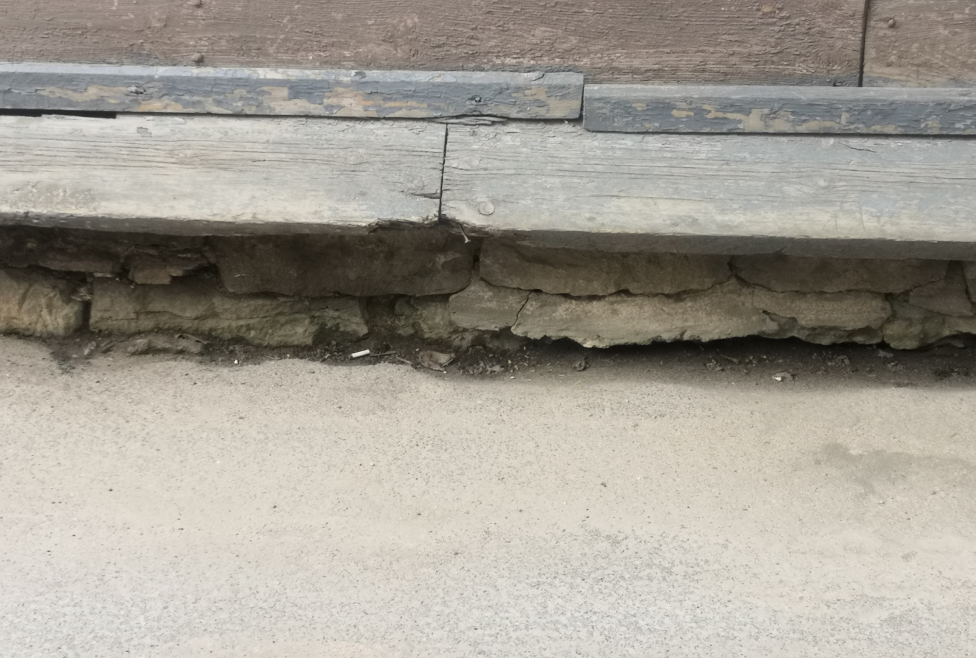 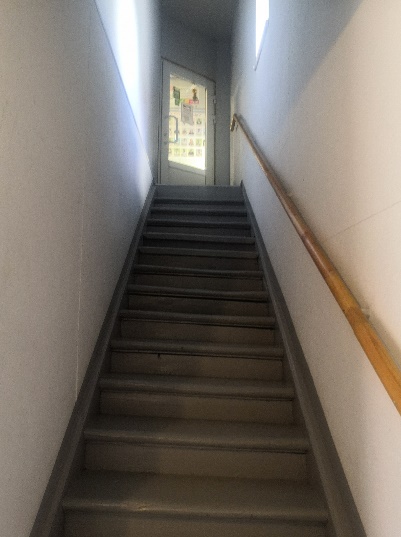 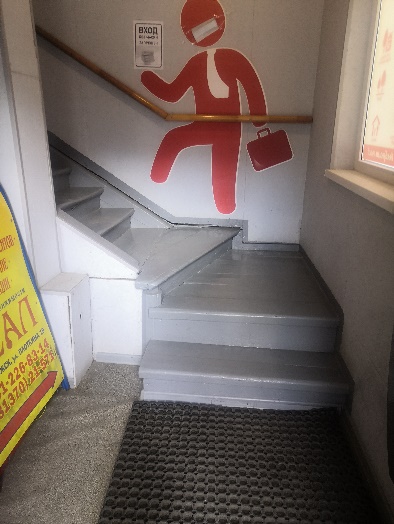 3Объемно-планировочное решение:Историческое объемно-планировочное решение в габаритах капитальных стен.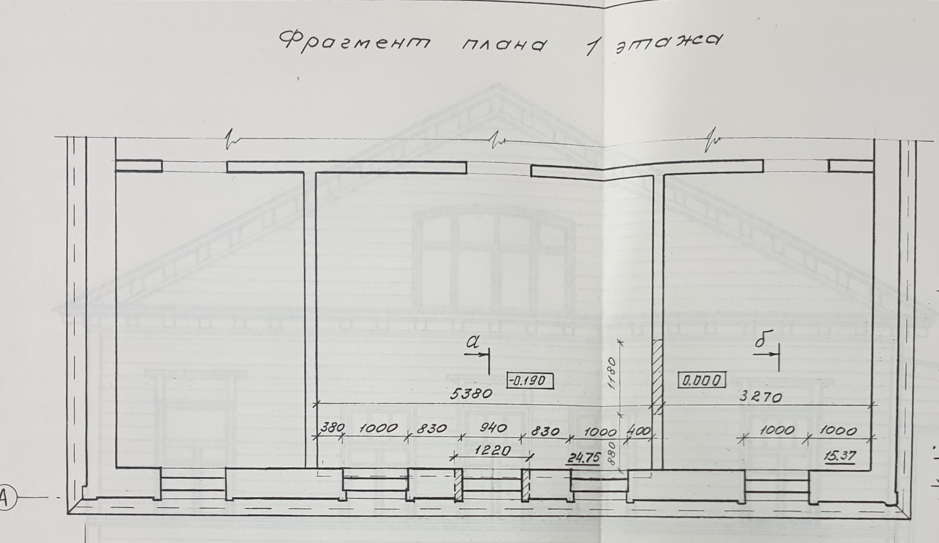 4Архитектурно-художественное решение: историческое архитектурное решение фасадов в приемах «деревянного классицизма»;материал (дерево) и характер наружной облицовки – под линейный горизонтальный руст;оконные проемы – исторические габариты, местоположение, конфигурация (прямоугольная;                  с лучковым завершением в тимпане фронтона); исторические оконные заполнения – местоположение, исторический рисунок расстекловки (Т-образный с многочастной фрамугой; шестичастный – в тимпане фронтона), материал (дерево), цвет (коричневый)*;*исторические оконные заполнения утраченыдекоративное оформление лицевого фасада (деревянное):подоконная тяга в уровне 1-го этажа;прямые сандрики и наличники в оформлении оконных проемов лицевого фасада*;*утраченыпрофилированный венчающий карниз большого выноса;стилизованные модульоны в оформлении карниза и фронтона со стороны лицевого фасада.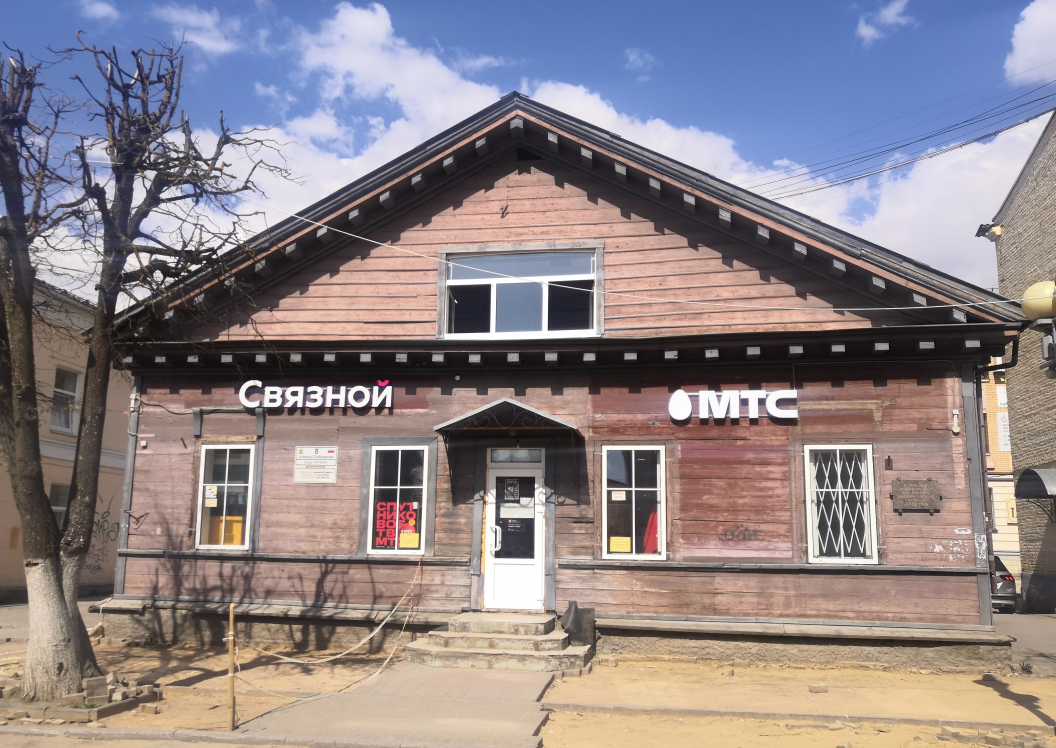 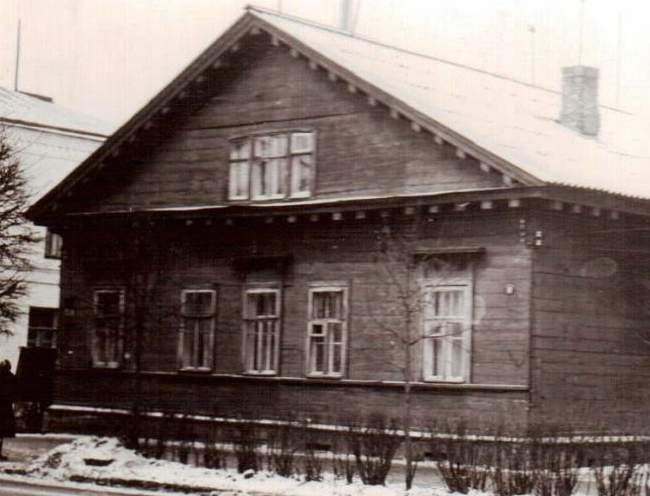 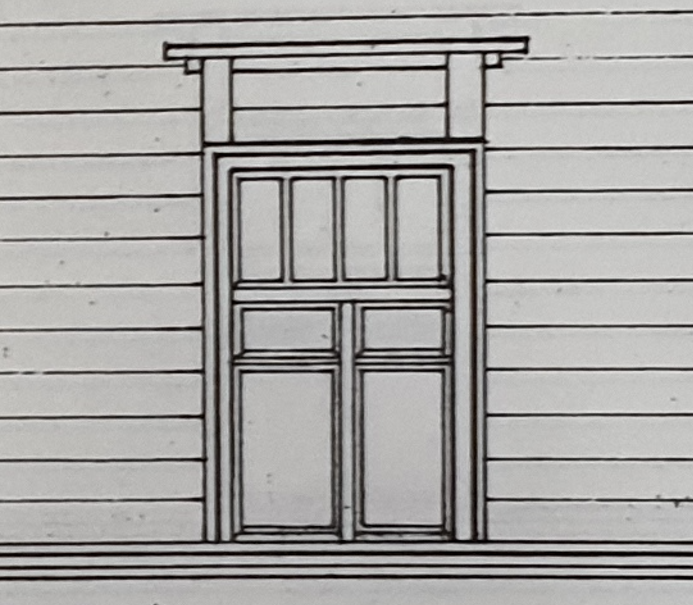 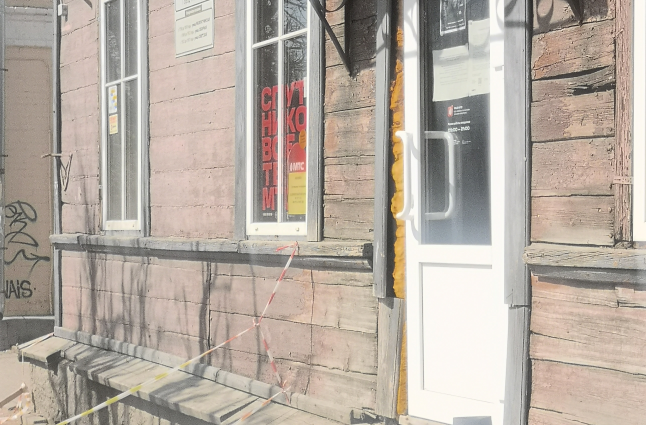 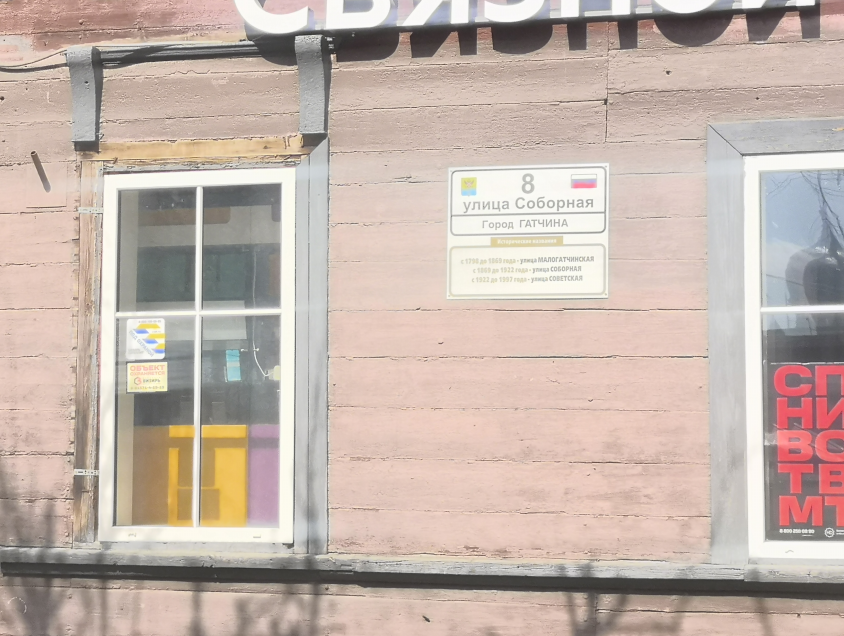 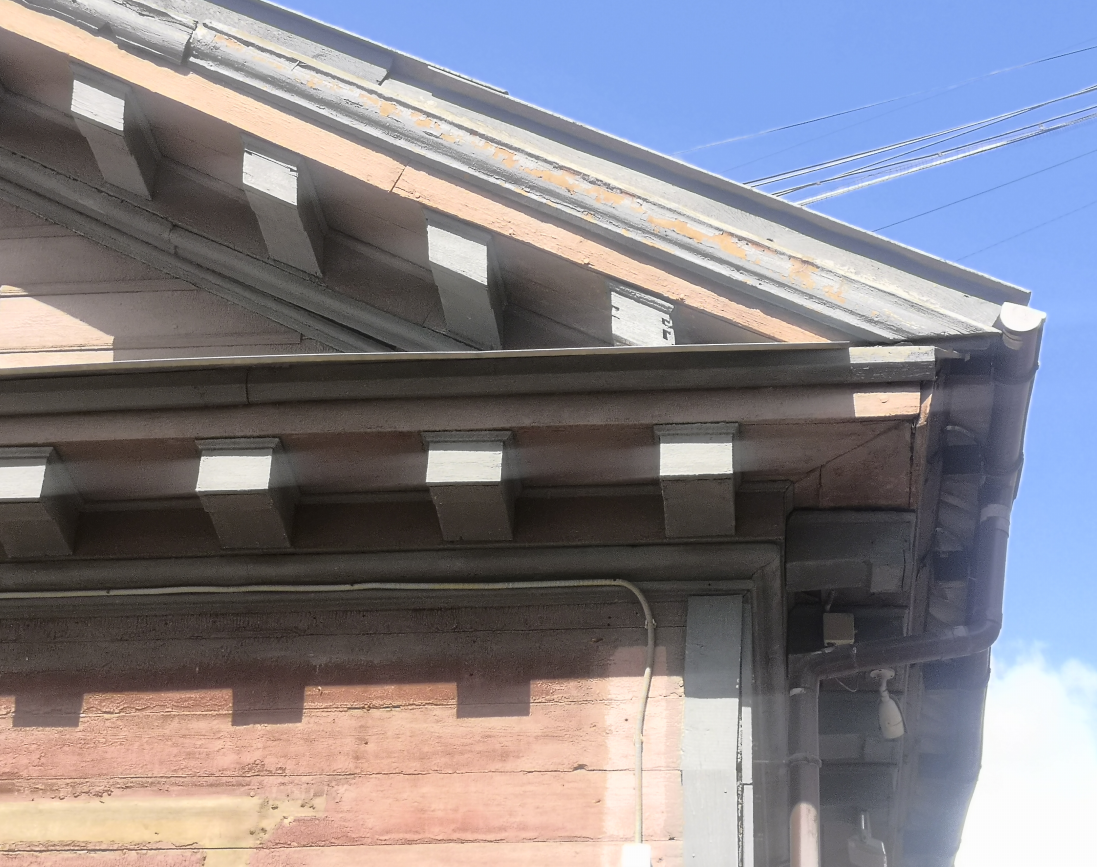 